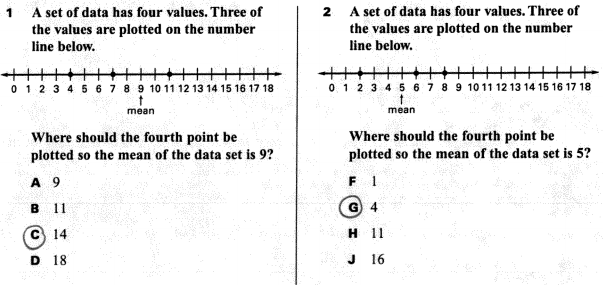 3							4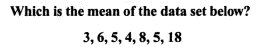 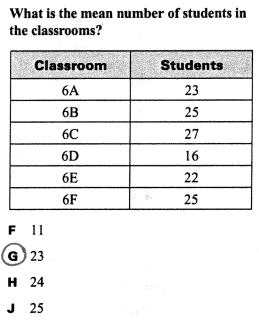 5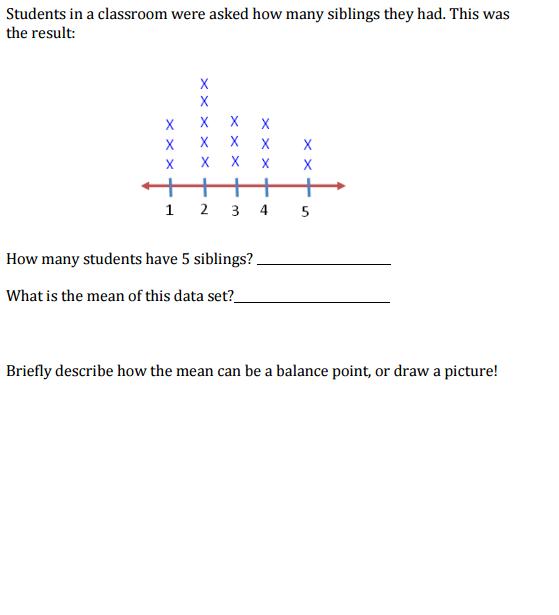 